 sandwich Little league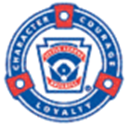 ALL STAR TEAMSALL STAR SELECTION PROCESS:12 Year Old “A” Team:  Each American League coach will vote for the top 10 players in the league (not to include any players from his own team).  The 10 players getting the most votes will be placed on the respective All Star Team.  In the case of a tie, the tie will be broken by the coaches who did the initial voting.  If there is still a tie in place after the second voting, the tie will be broken by the Board of Directors.  The final two roster spots (12 players per team) will be selected by the All-Star coach from those players who have received at least two votes.Based upon their play and performance during the regular season, all 11 year olds playing in the American League are eligible, but are not required, to be chosen to play on the 12 year old “A” All Star team.  Towards the end of the regular season, and before the coaches vote on the top 10 players, the Commissioner of the American League shall be responsible for contacting the parents of each 11 year old playing in the American League for the purpose of allowing them to “opt out” of the 12 year old All Star team selection process.  Opting out of the 12 year old All Star team selection process shall not prevent the 11 year old from being considered for either of the 11 year old All Star teams.11 Year Old “A” Team:  Each American League coach will vote for the top ten 11 year old players in the league (not to include any players from his own team).  The 10 players getting the most votes will be placed on the respective All Star Team.  In the case of a tie, the tie will be broken by the coaches who did the initial voting.  If there is still a tie in place after the second voting, the tie will be broken by the Board of Directors.  The final two roster spots (12 players per team) will be selected by the All-Star coach from those players who have received at least two votes.10 Year Old “A” Team:  Each National League Coach will vote for 10 players (not to include any players from his own team).  The 10 players getting the most votes will be placed on the respective All Star Team.  In the case of a tie, the tie will be broken by the coaches who did the initial voting.  If there is still a tie in place after the second voting, the tie will be broken by the Board of Directors.  The final two roster spots (12 players per team) will be selected by the All-Star coach from those players who have received at least two votes.Special Note:  The 10 Year Old All Star team that will be entered into the annual Falmouth Memorial Day Tournament shall be the prior year’s 9 year old A team.  Should openings exist on the 12 man roster; the coach will nominate replacement players that must be approved by the Board of Directors.11 & 12 Year Old B Teams:  These teams will be selected by a tryout process.  All American League coaches should select not more than 4 players for each age group who they feel have a legitimate chance of making one of these teams at the tryouts.  Tryouts will be administered by the Board of Directors.  No Board members or Coaches with children involved with any specific tryout will be allowed within the Field confines of that specific tryout.  If an 11 year old player excels within National League play he may by nominated by the National League Commissioner to be included within the 11 year old B team tryout.10 Year Old B Team:  This team will be selected by a tryout process.  All National League coaches should select not more than 4 players from this age group who they feel have a legitimate chance of making this team at the tryouts.  Tryouts will be administered by the Board of Directors.  No Board members or Coaches with children involved within this specific tryout will be allowed within the Field confines of the tryout.  If a 10 year old player excels within AAA Division play he may by nominated by the AAA Commissioner to be included within the 10 year old B team tryout.9 Year Old A & B Teams:  Two 9 year old All Star Teams will be selected by a tryout process.  Each AAA coach should select not more than 4 players to participate within this tryout.  (The number of eligible selectees could change based on the number of teams involved)  The top 12 vote getters during the evaluation process will be placed on the A team and the next 12 vote getters will be placed on the B team.  No Board members or Coaches with children involved within this specific tryout will be allowed within the Field confines of the tryout.  8 Year Old Team:  One 8 year old team will be selected by a tryout process.  Each AA coach should select not more than 4 players to participate within this tryout.  (The number of eligible selectees could change based on the number of teams involved)  The top 12 vote getters during the evaluation process will be placed on this team.  No Board members or Coaches with children involved within this specific tryout will be allowed within the Field confines of the tryout.  ALL STAR TEAM TRY-OUT PROCESS:The Board of Directors will administer all of the above mentioned tryouts.  Each eligible candidate will be evaluated in catching Fly Balls, Ground Balls, Pitching and Hitting.  Each Board Member present at the tryout will evaluate and rate all players trying out and determine their top twelve participants.  He/she will personally deliver his/her rating form to the League President, Vice President or their designee.  All ratings and votes will be tallied and the top 12 players identified.  After the top 12 players have been identified the All Star coach will be nominated by the President, Vice President or their designee for approval by the Board of Directors.ALL STAR TOURNAMENT TEAM RULESThe Board of Directors of Sandwich Little League will determine the number of All-Star travel teams the league will support on an annual basis.The A All-Star Team must be comprised of the best 11 and/or 12 year old players from the American League.The president will nominate all All Star Team Coaches subject to board approval.The Board of Directors shall determine the number of tournaments each team will play in.All Star players may participate on only one All Star team.There will be a minimum play rule for all Sandwich All Star teams (2 innings in a defensive position and 1 time at bat)  This requirement is waived during the National Little League tournament which is regulated by its own rules and regulations regarding minimum play.Tournament teams shall wear helmets with face shields.